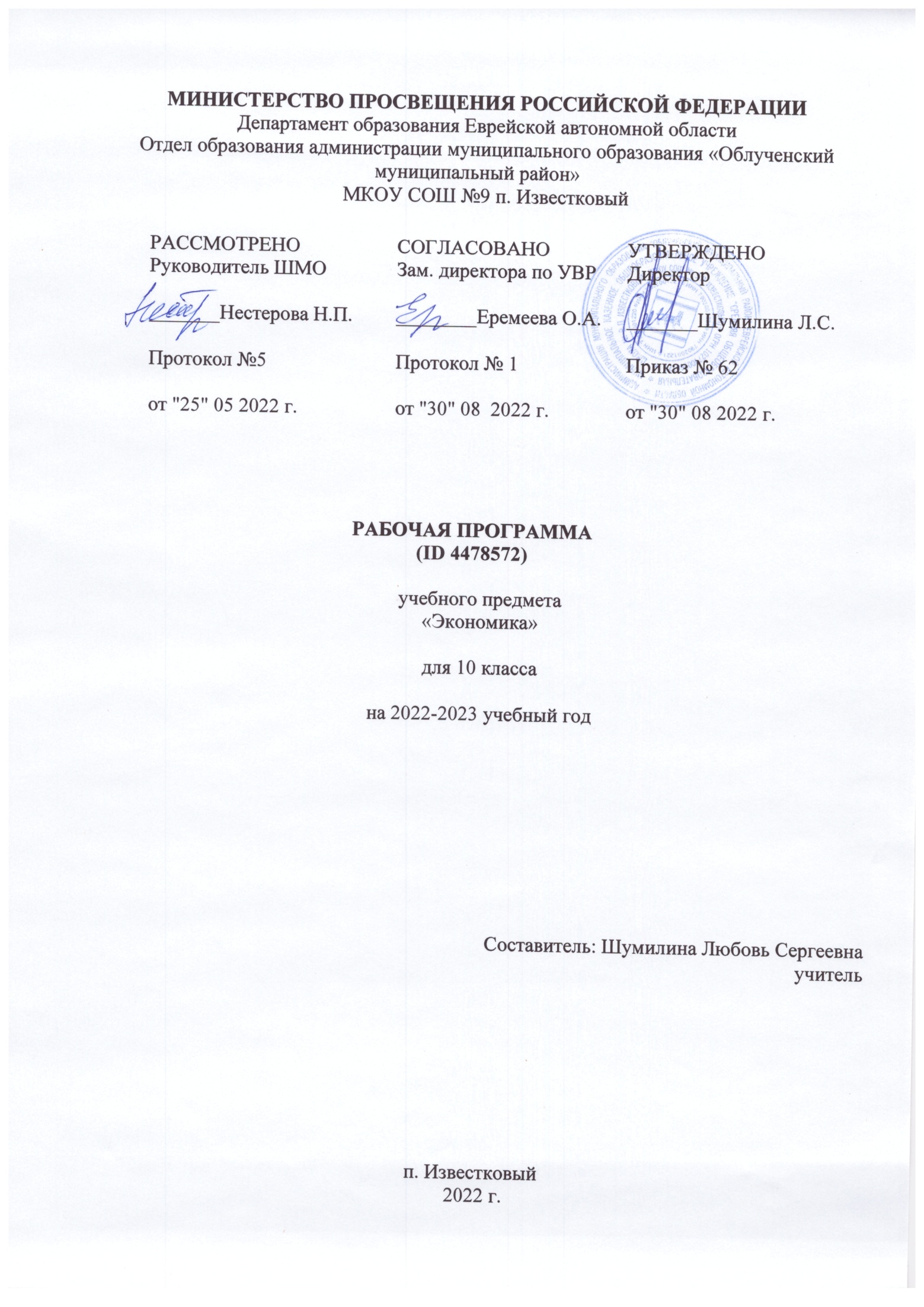 Рабочая программа составлена на основе авторской программы с учетом требований Федерального компонента Государственного образовательного стандартаПланируемые предметные результаты освоения программыЛичностные результаты обучения − развитие личностных, в том числе духовных и физических, качеств, обеспечивающих защищенность обучаемого для определения жизненно важных интересов личности в условиях кризисного развития экономики, сокращения природных ресурсов; − формирование системы знаний об экономической жизни общества, определение своего  места и роли в экономическом пространстве; − воспитание ответственного отношения к сохранению окружающей природной среды, личному здоровью как к индивидуальной и общественной ценности; Метапредметные: − овладение умениями формулировать представления об экономической науке как системе теоретических и прикладных наук, изучение особенности применения экономического анализа для других социальных наук, понимание сущности основных направлений современной экономической мысли; − овладение обучающимися навыками самостоятельно определять свою жизненную позицию по реализации поставленных целей, используя правовые знания, подбирать соответствующие правовые документы и на их основе проводить экономический анализ в конкретной жизненной ситуации с целью разрешения имеющихся проблем; − формирование умения воспринимать и перерабатывать информацию, полученную в процессе изучения общественных наук; вырабатывать в себе качества гражданина Российской Федерации, воспитанного на ценностях, закрепленных в Конституции Российской Федерации; − генерирование знаний о многообразии взглядов различных ученых по вопросам как экономического развития Российской Федерации, так и мирового сообщества; умение применять исторический, социологический, юридический подходы для всестороннего анализа общественных явлений; Предметные: − сформированность системы знаний об экономической сфере в жизни общества как пространстве, в котором осуществляется экономическая деятельность индивидов, семей, отдельных предприятий и государства; − понимание сущности экономических институтов, их роли в социально- экономическом развитии общества; понимание значения этических норм и нравственных ценностей в экономической деятельности отдельных людей и общества, сформированность уважительного отношения к чужой собственности; − сформированность экономического мышления: умения принимать рациональные решения в условиях относительной ограниченности доступных ресурсов, оценивать и принимать ответственность за их возможные последствия для себя, своего окружения и общества в целом; − владение навыками поиска актуальной экономической информации в различных источниках, включая Интернет; умение различать факты, аргументы и оценочные суждения; анализировать, преобразовывать и использовать экономическую информацию для решения практических задач в учебной деятельности и реальной жизни; − сформированность навыков проектной деятельности: умение разрабатывать и реализовывать проекты экономической и междисциплинарной направленности на основе базовых экономических знаний и ценностных ориентиров; − умение применять полученные знания и сформированные навыки для эффективного исполнения основных социально-экономических ролей (потребителя, производителя, покупателя, продавца, заемщика, акционера, наемного работника, работодателя, налогоплательщика); − способность к личностному самоопределению и самореализации в экономической деятельности, в том числе в области предпринимательства; знание особенностей современного рынка труда, владение этикой трудовых отношений; − понимание места и роли России в современной мировой экономике; умение ориентироваться в текущих экономических событиях, происходящих в России и мире.Содержание программыРаздел 1. Введение. Тема 1. Предмет экономической науки. Экономические системы.(2ч)Что изучает экономическая наука. Принципы поведения хозяйствующих субъектов. Свободные и экономические блага. Ресурсы, ограниченность ресурсов. Институты как устойчивые формы взаимодействия людей. Рациональное поведение людей в экономике. Проблема выбора. Цена выбора и альтернативные затраты. Соотношение между предельными издержками и предельной выгодой — основа принятия рациональных экономических решений.Экономические системы. Административно-плановая система и рыночная система.Рынок — эффективный способ организации хозяйственной деятельности. Внешние эффекты и общественные блага как следствие «провалов» рынка. Сравнительная характеристика плановой и рыночной экономики.Экономические модели как инструменты экономического анализа. Граница производственных возможностей общества - разновидность экономической модели. Тема 2. Рыночная система хозяйствования.(6ч)Зарождение и развитие рыночной экономики. Возникновение и развитие разделения труда, как условия возникновения рыночной экономики. Субъекты рыночной экономики: домашние хозяйства и фирмы. Функции рынка. Кругооборот доходов и расходов в экономике. Необходимость государственного регулирования рыночной экономики. Смешанная экономика как экономика свободного предпринимательства, регулируемая государством.Спрос. Определение спроса. Величина спроса. Зависимость величины спроса от цены товара (услуги). Закон спроса. Факторы, влияющие на спрос: величина денежных доходов, численность населения, вкусы и предпочтения потребителей, цены на другие товары и т.п.Предложение товара. Величина предложения. Зависимость величины предложения от цены. Закон предложения. Факторы, влияющие на величину предложения: цены на ресурсы, изменения в технологии производства товаров и услуг, потоварные налоги и дотации и т. п.Рыночное равновесие. Равновесная цена. Равновесный объем рынка. Реакция рынка на изменения спроса и предложения.Воздействие внешних сил на рыночное равновесие. «Потолок» цены и образование дефицита. Минимальная цена и избыток товара.Ценовая эластичность спроса. Понятие эластичного и не эластичного спроса. Факторы, влияющие на ценовую эластичность спроса: наличие заменителей данного товара, степень необходимости данного товара для потребителей, доля расходов на данный товар в бюджете потребителя, фактор времени.Ценовая эластичность предложения. Эластичное и не эластичное предложение. Факторы, влияющие на ценовую эластичность предложения. Раздел 2. Предприятие и домашнее хозяйство. Тема 3. Производство и издержки(5ч).Производство как процесс превращения ресурсов в товары и услуги. Краткосрочный и долгосрочный периоды в развитии производства. Общий продукт фирмы. Средний продукт фактора производства (производительность труда, капиталоотдача). Предельный продукт. Закон убывающей предельной производительности.Исчисление издержек фирмы. Бухгалтерские и экономические издержки. Бухгалтерские издержки и прибыль. Экономические издержки и прибыль. Явные и неявные издержки.Общие издержки фирмы. Постоянные и переменные издержки. Средние издержки. Предельные издержки. Динамика общих, средних и переменных издержек.Определение оптимального объема выпускаемой продукции. Правило равенства предельной выручки предельным издержкам.Крупное производство и малый бизнес. Минимально эффективный размер предприятия. Преимущества и недостатки крупного и малого бизнеса. Контрольная работа по темам 1-3 – 1ч. Тема 4. Основы предпринимательства.(5ч)Понятие предпринимательства. Предпринимательство и бизнес. Производство прибыли как основная цель предпринимательства. Другие цели предпринимательства. Коммерческие и некоммерческие организации.Организационно-правовые формы предпринимательства. Индивидуальное предприятие. Хозяйственные товарищества и общества. Акционерное общество. Обыкновенные и привилегированные акции. Облигации. Производственный кооператив (артель). Унитарное предприятие. Объединения предприятий. Преимущества и недостатки различных форм организации бизнеса.Предпринимательский риск. Его виды. Неизбежность риска как черта предпринимательской деятельности. Как измеряется степень риска. Способы уменьшения степени риска. Тема 5. Менеджмент и маркетинг на предприятии.(4ч)Менеджмент и его функции. Основные требования к личности менеджера. Организация как процесс создания структуры предприятия и ее задачи. Организационные структуры управления предприятием. Планирование, мотивация и контроль как функции менеджмента.Маркетинг и его основные элементы. Две функции маркетинга: изучение, формирование и стимулирование спроса: ориентация производства на удовлетворение спроса. Маркетинговое исследование и сегментация рынка. Продвижение товара на рынке. Варианты каналов сбыта продукции. Сервисное обслуживание. Тема 6. Конкуренция и рыночные структуры.(6ч)Конкуренция как свойство рыночной экономики. Типы рыночных структур. Критерии определения типа рыночных структур: количество фирм на рынке данного товара, характер производимой продукции, наличие или отсутствие барьеров на пути вхождения фирм в отрасль и выхода из нее, степень доступности экономической информации.Совершенная конкуренция как «идеальный» рынок. Как достигается равновесие на конкурентном рынке. Механизм совершенной конкуренции. Стимулы к экономической эффективности на конкурентном рынке.Монополия. Естественная монополия. Барьеры, ограничивающие возможности проникновения на монополистический рынок фирм-конкурентов. Оптимальный выпуск продукции фирмой-монополистом и условие максимизации прибыли. Ценовая дискриминация. Экономические и социальные последствия монополизации и государственная антимонопольная политика. Тема	7.	Рынки факторов производства. Рынок труда	 и заработная плата.(3ч)Основные черты рынка труда. Автономные рынки труда. Определение размера спроса на труд со стороны фирмы. Основные факторы, оказывающие влияние на спрос: технический прогресс, изменение цен на ресурсы, структурные сдвиги в экономике, фазы экономического цикла.Индивидуальное и рыночное предложение труда. Факторы, оказывающие влияние на предложение труда: величина экономически активного населения, численность квалифицированных работников, структура доходов населения, условия труда, его престижность.Сущность заработной платы. Равновесная заработная плата. Факторы дифференциации величины ставок заработной платы: квалификация работников, их природные способности, условия труда, межотраслевые и межрегиональные различия. Компенсационная заработная плата. Номинальная и реальная заработная плата. Как исчислить реальную заработную плату.Организация заработной платы на предприятии: нормирование труда, тарифные условия, формы и системы заработной платы.Социальные проблемы труда. Отношения между предпринимателями и наемными работниками. Профсоюзное движение. Сущность профсоюзов и их права. Формы социального партнерства. Трудовой кодекс Российской Федерации. Трудовые права и обязанности работников и работодателей. Закон«О коллективных договорах и соглашениях». Регламентация трудовых отношений со стороны государства. Тема 8. Семья в рыночной экономике.(2ч)Семья и ее экономические функции: организация семейного хозяйства, возможность занятия бизнесом, выполнение нетрудовых экономическихфункций, предоставление сфере производства имеющихся производственных ресурсов, формирование человеческого капитала. Формирование объема и структуры потребительского спроса, создание сбережений. Основная цель семьи.Семейный бюджет. Основные формы денежных доходов семьи (оплата труда, социальные трансферты, доходы от собственности, доходы от предпринимательской деятельности) и структура их использования. Структура потребительских расходов.Дифференциация доходов. Ее причины. Кривая Лоренца. Индекс Джини.Прожиточный минимум. Закон РФ «О прожиточном минимуме в РФ». Потребительская корзина. Закон РФ «О потребительской корзине в РФ». Методы перераспределения доходов. Подоходные налоги и социальные трансферты.Защита прав потребителей. Закон РФ «О защите прав потребителей». Советы потребителю. Реклама.Тематическое планированиеКритерии и нормы оценки знаний обучающихсяСтавится оценка за устный ответ:«5» - за ответ, обнаруживающий осознанность знаний, их безошибочность, умение излагать материал в соответствии с требованиями логики и нормами литературной речи. Оценка «5» ставится за краткий, точный, правильный, глубокий ответ или за отличное исправление ошибочного ответа по сложной теме.«4» - при наличии неполноты ответа или одной – двух несущественных неточностей.«3» - за знание основных положений темы при значительной неполноте знаний, одной – двух ошибок«2» - за незнание большей части материала темы или основных ее вопросов«1» - при отказе от ответа или при полном незнании темыНормы оценки знаний за письменную работу учащихся по экономике Оценка «5» ставится, если ученик: выполнил работу без ошибок и недочетов; допустил не более одного недочета.  Оценка «4» ставится, если ученик выполнил работу полностью, но допустил в ней: не более одной негрубой ошибки и одного недочета; или не более двух недочетов.  Оценка «3» ставится, если ученик правильно выполнил не менее половины работы или допустил: не более двух грубых ошибок; или не более одной грубой и одной негрубой ошибки и одного недочета;или не более двух-трех негрубых ошибок; ли одной негрубой ошибки и трех недочетов; или при отсутствии ошибок, но при наличии четырех-пяти недочетов.   Оценка «2» ставится, если ученик: допустил число ошибок и недочетов превосходящее норму, при которой может быть выставлена оценка «3»; или если правильно выполнил менее половины работы. Нормы оценки знаний за выполнение теста учащимися по экономикеНормы оценки знаний за творческие работы учащихся по экономикеКонтрольно-измерительные материалы по проведению промежуточной аттестации Входная диагностическая работа 10 класс1 вариант1. К признакам рынка не относится:1) нерегулируемое предложение2) нерегулируемый спрос3) нерегулируемая цена4) нерегулируемое налогообложение2. Верны ли следующие суждения о рыночной экономике:А. В рыночной экономике господствующее положение занимает частная собственность.Б. Главным механизмом рыночной экономики является регулирование цен.1) верно только А                                                   3) верны оба суждения2) верно только Б                                                    4) оба суждения неверны3. Процесс создания разных видов экономических продуктов называют:1) производством                                                 3) распределением2) обменом                                                            4) потреблением4. Верны ли следующие суждения о факторах производства:А. К факторам производства относятся природные ресурсы.Б. К факторам производства относятся труд и капитал.1) верно только А                                                   3) верны оба суждения2) верно только Б                                                    4) оба суждения верны5. Правовой статус индивидуального предпринимателя наступает с момента:1) совершеннолетия2) начала производства3) государственной регистрации4) уплаты первых налогов в качестве индивидуального предпринимателя6. Коммерческие организации с разделёнными на доли (вклады) учредителей (участников) уставным капиталом называются:1) хозяйственными товариществами и обществами2) акционерными обществами3) малыми предприятиями4) производственными кооперативами7. Органы государственной власти в структуре экономики выполняют функции:1) производства                                                              3) обмена2) распределения                                                            4) потребления8. Ситуация, при которой расходы государственного бюджета больше предполагаемых доходов. называется:1) положительным сальдо                                          2) профицитом бюджета3) дефицитом бюджета                                               4) сбалансированным бюджетом9. Какой налог из перечисленных относится к косвенным налогам:1) подоходный налог                                                  2) налог на прибыль3) транспортный налог                                               4) налог на добавленную стоимость10. Верны ли следующие суждения о воздействии государства на экономику:А. Государство воздействует на экономические отношения с помощью налогообложения.Б. Государство воздействует на экономические отношения через кредитно – денежную систему.1) верно только А                                                   3) верны оба суждения2) верно только Б                                                    4) оба суждения неверны2 вариант1. В условиях рыночной экономики по мере увеличения цены объём спроса:1) увеличивается2) уменьшается3) остаётся прежним4) регулируется государством2. Верны ли следующие суждения о рыночной экономике:А. Для рыночной экономики характерно преобладание натурального хозяйства.Б. Для рыночной экономики характерно строгое государственное планирование производства всех видов товаров.1) верно только А                                                   3) верны оба суждения2) верно только Б                                                    4) оба суждения неверны3. Производство – это соединение трёх факторов. Отметьте фактор, который не входит в их число:1) природные ресурсы                                                 3) государство2) капитал                                                                     4) труд4. Верны ли следующие суждения о прибыли:А. Прибыль – это обобщающий показатель финансовых результатов хозяйственной деятельности, одна из основных экономических категорий.Б. Прибыль – это количество денег, уплачиваемое или получаемое за единицу товара или услуги..1) верно только А                                                   3) верны оба суждения2) верно только Б                                                    4) оба суждения неверны5. Экономическая деятельность, приносящая удовлетворение личных потребностей населения и общества в целом, называется:1) средствами производства                                       3) услугами2) предметами потребления                                       4) товаром6. Самостоятельная, осуществляемая на свой страх и риск деятельность, направленная на систематическое получение прибыли от пользования имуществом, продажи товаров, выполнение услуг, называется:1) экономической деятельностью2) предпринимательской деятельностью3) духовной деятельностью4) познавательной деятельностью7. Ситуация, при которой доходы государственного бюджета больше предполагаемых расходов. называется:1) положительным сальдо                                          2) профицитом бюджета3) дефицитом бюджета                                               4) сбалансированным бюджетом8. Государство воздействует на экономические отношения с помощью:1) правового регулирования                                    2) налогообложения3) кредитно – денежной системы                           4) всего вышеперечисленного9. Какой налог из перечисленных относится к прямым налогам:1) таможенная пошлина                                                  2) налог на добавленную стоимость3) подоходный налог                                                       4) экологический налог10. В бюджетную систему Российской Федерации не входят (-ит):1) федеральный бюджет РФ                                        2) бюджеты субъектов РФ3) бюджеты муниципальных образований                4) бюджеты акционерных предприятийКлючКонтрольная работа по теме: «Деньги»Вариант 1А 1. Инфляция представляет собой: 1) повышение всех цен 2) сознательное завышение цен на товары и услуги 3) неравномерное поднятие цен 4) повышение общего уровня ценА 2. Верны ли следующие суждения о характерных чертах рыночной экономической системы?:А. Для рыночной экономической системы характерна самостоятельность предприятия в вопросах производства.Б. Для рыночной экономической системы характерен постоянный рост цен на все товары и услуги1) верно только А 2) верно только Б 3) верны оба суждения 4) оба суждения неверныА 3. Покупательная способность денег: 1) увеличивается в период инфляции 2) уменьшается в период инфляции 3) уменьшается в период дефляции 4) не подвержена изменениям в период инфляцииА 4. В структуре доходов российских семей наибольшая доля приходится на: 1) социальные трансферты 2) заработную плату 3) доход от собственности 4) доход от предпринимательстваА 5. Верны ли следующие суждения о функциях денег?:А. Деньги являются средством обращения.Б. Деньги являются мерой стоимости.1) верно только А 2) верно только Б 3) верны оба суждения 4) оба суждения неверныА 6. Что из ниже перечисленного составляет заинтересованность потребителя в рыночной экономике?: 1) обеспечение взаимовыгодного обмена 2) монополизация экономики 3) увеличение налогов на производителя 4) фиксированные цены на товарыА 7. К источникам семейных доходов не относится: 1) пособие по безработице 2) подоходный налог 3) дивиденд 4) заработная платаА 8. Верны ли следующие суждения о последствиях инфляции?:А. Инфляция приводит к обесцениванию кредитов.Б. Инфляция способствует обесцениванию сбережений населения.1) верно только А 2) верно только Б 3) верны оба суждения 4) оба суждения неверныА9. К обязательным расходам потребителя относится: 1) оплата лекарственных препаратов 2) покупка антиквариата 3) приобретение спортивного тренажёра в кредит 4) оплата курсов иностранного языкаА10.  Одной из государственных мер, направленных на снижение неравенства в доходах, является:  1) предоставление налоговых льгот предприятиям 2) обеспечение занятости населения 3) ограничение оптовой торговли 4) повышение ставок по кредитамА11. Рентный доход получает: 1) предприниматель 2) наёмный работник 3) собственник земли  4) владелец фабрикиА12. Стоимость денег зависит от: 1) затрат на их изготовление 2) возможности обменять их на какой либо товар 3) материала, из которого они сделаны 4) скорости их обращенияА13. Укажите, какую функцию выполняют деньги, когда безработный получает пособие по безработице: 1) средство обмена 2) средство платежа 3) средство накопления сбережений 4) средство измерения стоимостиА 14. Верны ли суждения о функциях Центрального банка?А. Центральный банк имеет монопольное право осуществлять эмиссию наличных денег.Б. Центральный банк осуществляет надзор и регулирование деятельности коммерческих банков.1) верно только А 2) верно только Б 3) верны оба суждения 4) оба суждения неверныВ 1. Ниже приведён ряд терминов. Все они за исключением двух, связаны с понятием «субъект собственности». Семья; валюта; человек; орган управления; недвижимость; трудовой коллектив. Найдите и укажите термины, не связанные с понятием «субъект собственности».В 2.В 3. Прочитайте приведённый ниже текст, в котором пропущен ряд слов. Выберите из приведённого списка слова, которые необходимо вставить на место пропусков.«При высокой инфляции, погасить которую за короткий срок невозможно, государство проводит политику ________ (1) инфляции, состоящую, прежде всего, в осуществлении адаптивных мер, достоинство которых заключается в смягчении социальной _______ (2). Коэффициент _________ (3) строится с учётом инфляции. Широко использует государство и компенсационные __________ (4) в государственном секторе. Но в период инфляции бюджет находится в состоянии __________ (5), и такой путь оказывается мало эффективным. Государство пытается воздействовать на инфляционный процесс проведением политики _________ (6): контроль цен и окладов; государственные рекомендательные ориентиры установления цен и заработной платы; антимонопольное регулирование цен».Слова в списке даны в именительном падеже, единственном числе. Выбирайте последовательно одно слово за другим, мысленно заполняя каждый пропуск. Обратите внимание на то, что в списке слов больше чем вам потребуется для заполнения пропусков.А) выплата Б) доход В) напряжённость Г) кредит Д) дефицит Е) профицит Ж) индексация З) расход И) нейтрализация.В 4.  Прочитайте приведённый ниже текст, каждое положение которого пронумеровано.Несмотря на бурный рост числа коммерческих банков, до формирования оптимальной банковской системы ещё далеко. (2) Специалисты считают, что российская банковская система на целые десятилетия отстаёт от западной по техническому уровню и по способности внедрять достижения научно-технической революции. (3) Ведущие транснациональные банки ежегодно тратят на модернизацию технической базы 15-20% общих операционных расходов. (4) У российских банков расходы на техническое оснащение составляют в среднем лишь 1-2%.Определите, какие положения текста носятА) фактический характерБ) характер оценочных суждений.Вариант 2А 1. Последствия инфляции для потребителя проявляется в том, что: 1) повышается покупательная способность 2) сокращаются социальные льготы 3) увеличивается потребительский бюджет 4) снижаются реальные доходыА 2. Покупательная способность денег определяется: 1) количеством драгоценных металлов, обеспечивающих валюту 2) правительством, устанавливающим номинал бумажных денег 3) количеством товаров и услуг, которые можно приобрести на деньги 4) банками, устанавливающими процент с дохода капиталаА 3. Потребитель в условиях рыночной экономики: 1) устанавливает налоги на имущество 2) влияет на рыночную цену товара 3) определяет формы собственности 4) регулирует затраты производстваА 4. Потребление характеризует следующий пример: 1) посещение курсов кройки и шитья 2) изготовление одежды 3) продажа ателье 4) сбор налоговА 5. Верны ли следующие суждения о последствиях инфляции?:А. Инфляция оказывает негативное воздействие на население с фиксированными доходами.Б. Инфляция увеличивает доходы тех, кто выплачивает задолженности по фиксированным процентам.1) верно только А 2) верно только Б 3) верны оба суждения 4) оба суждения неверныА 6. Потребитель - это тот, кто: 1) определяет качество товара 2) устанавливает надбавку к цене товара 3) влияет на доступность товара 4) приобретает и использует товарА 7. Увеличение расходов рациональных потребителей происходит при: 1) росте и стабильности доходов 2) возрастании политической нестабильности 3) снижении потребности приобретать дорогостоящие товары 4) ожидании снижения спроса на товарыА8.  Верны ли следующие суждения о доходах потребителя?:А. Один из способов сохранения доходов потребителя – приобретение ценных бумагБ. Собственность – один из источников доходов потребителя1) верно только А 2) верно только Б 3) верны оба суждения 4) оба суждения неверныА9. Владение собственностью в рыночной экономике может являться причиной:1)освобождения владельцев от некоторых налогов 2) дефицита государственного бюджета 3) сдерживания экономического роста 4) неравенства в доходах населенияА10.  Сравните  данные двух диаграмм, свидетельствующие о доле населения с минимальными доходами в последнее десятилетие  20 века в России. Какие изменения в социально-экономическом развитии страны отражают эти данные?1990г. – 6%                           2000г. – 30%                         Общая численность населения1) отставание роста заработной платы от роста цен 2) расширение государственной социальной поддержки населения 3) рост неравенства в распределении доходов 4) снижение покупательной способностиА11. В наименьшей степени от непредвиденной инфляции пострадают: 1) те, кто получает фиксированный доход 2) те, кто является кредиторами 3) фирмы, задерживающие выплату заработной платы 4) те, кто не имеет денежных накопленийА 12. Что такое деньги?: 1) всеобщий эквивалент всех товаров 2) предмет потребления 3) ценные бумаги  4) золотоА 13. Верны ли следующие суждения о роли Центрального банка?А. Центральный банк имеет целью осуществление кредитования правительства.Б. Центральный банк имеет целью поддержание устойчивости национальной денежной единицы.1) верно только А 2) верно только Б 3) верны оба суждения 4) оба суждения неверныА 14. Что из ниже перечисленного может являться причиной снижения потребительского спроса?: 1) неограниченный срок использования товара 2) невозможность приобретения товара в кредит 3) постоянство цен на все товары и услуги 4) дефицит товараВ 1. Ниже приведён ряд терминов. Все они за исключением двух, связаны с понятием «методы денежной реформы». Дефляция; деноминация; диверсификация; приватизация; девальвация; ревальвация. Найдите и укажите термины, не связанные с понятием «методы денежной реформы».В 2.В 3. Прочитайте приведённый ниже текст, в котором пропущен ряд слов. Выберите из приведённого списка слова, которые необходимо вставить на место пропусков.«Способствуя повышению __________ (1) и прибыли, инфляция выступает вначале как фактор оживления ________ (2). Поэтому бюджетные ассигнования и _______ (3), предоставляемые фирмам путём выпуска денег, могут временно развивать ______ (4). За счёт инфляционного источника государство увеличивает свои заказы, стимулирует обновление основного ______ (5) субсидиями, налоговыми льготами, берёт на себя расходы на социально-экономическую _______ (6)».Слова в списке даны в именительном падеже, единственном числе. Выбирайте последовательно одно слово за другим, мысленно заполняя каждый пропуск. Обратите внимание на то, что в списке слов больше чем вам потребуется для заполнения пропусков.А) производства Б) капитал В) издержка Г) инфраструктура Д) доход Е) валюта Ж) кредит З) конъюнктура И) цена.В 4. Прочитайте приведённый ниже текст, каждое положение которого пронумеровано.(1) В начале 90-х годов XX века в России было лишь около 10 государственных банков, которые обслуживали все расчёты на территории страны. (2) На май 2006 г. в Российской Федерации зарегистрировано 2568 банков, в том числе 1556- паевых и 1012 – акционерных. (3) По всей видимости, несмотря на бурный рост числа коммерческих банков, до формирования оптимальной банковской системы ещё далеко. (4) Специалисты полагают, что российская банковская система на целые десятилетия отстаёт от западной по техническому уровню и способности внедрять достижения научно-технической революции.Определите, какие положения носятА) фактический характерБ) характер оценочных сужденийЗапишите под номером положения букву, обозначающую его характер. Получившуюся последовательность букв перенесите в бланк ответов.Итоговая контрольная работа 10 класс1.Понятие «экономика» первоначально означало:1) управление сельским поместьем    2) искусство ведения домашнего хозяйства3) натуральный обмен                          4) денежное обращение2. верны ли суждения об экономике?А. Экономика- наука о хозяйстве, способах его ведения людьми, отношения  между людьми в процессе производства и обмена товаров.Б. Экономика-  это хозяйство, используемое людьми для обеспечения жизни, удовлетворения потребностей путем создания необходимых благ, условий и средств существования.1) верно только А    2) верно только В    3) оба суждения верны    4) оба суждения неверны3.Экомика, главным образом, призвана :1) делать богатых еще богаче                     2) обеспечивать доходы предпринимателям3) удовлетворять общественные потребности    4) увеличивать количество собственников4. Под рынком понимается:1) место продажи товаров  2) место производства товаров   3)система экономических отношений по поводу купли- продажи товаров   4) конкурентная борьба между производителями5. Экономика как наука изучает:1) действие объективных законов истории  2) способы производства и распределения материальных благ2)систему признаков, определяющую социальную структуру   4)принципы и нормы осуществления государственной власти.6.В развитых странах действует национальные системы социального обеспечения населения, содействующие росту жизненного уровня, развитию образования. Это вид деятельности в сфере:1)производства   2) распределения   3) обмена    4) потребления7. регулируя объемы производства, государство принимает планы, обязательные для производителя, при экономической системе:1) рыночной   2) традиционной,   3) командной, 4) смешанной8.Что из перечисленного относится к природным ресурсам?1) сырье, не включенное в производство   2) действующие на производстве машины3)  квалифицированная рабочая сила   4) топливо, находящееся в вагонах на подъездных путях.Часть В1.Впишите понятие, соответствующее определению:« Организация деятельности людей, направленная на создание благ, которые способны удовлетворять их потребности»2.вставьте пропущенное слово:» Наука экономика относится к разряду….. наук».3.экономика есть  совокупность сложных и простых действий, совершаемых в сфере:1)производства  2) распределения  3) управления государством   4) поддержания порядка в обществе 5) потребления продуктов труда4.Запишите слово пропущенное в таблице.5.Запишите слово, пропущенное в следующей схеме:6. установите соответствие  между факторами производства и их примерами: к каждой позиции, подберите соответствующую позицию из второго столбикаПримеры                                                                        факторы производстваА) токарный станок                                                      1)земляБ) каменный уголь                                                         2)трудВ) наладчик оборудования                                           3) капиталГ) офис фирмыД) менеджер по продажамДанные запишите в таблицуОтветы  экономика и экономическая наука.Факторы производства и факторные расходы1.2, 2.3,3.3,4.3,5.2, 6.2, 7.3, 8.1Часть В1.экономика 2. общественных3.1254.прибыль 5.как производить?6.31232№ п/пТемыТемы уроковСрокиТребования к уровню подготовки (знание,понимание, умение по теме)Нестанда ртные формы урока1Тема 1.Предмет экономической науки.Экономически е системы.(2ч)Урок 1. Что изучает экономическая наука.Рациональноеповедение людей в экономике.1учебн ая недел яЗнать определения экономики, микро и макроэкономики, ограниченности ресурсов. Уметь оценивать сделанный выбор с учетом ценности благ, от которых отказались;объяснять выгоды обмена.Беседа2Урок 2.Экономические системы2учебн ая недел яИметьпредставление об основных элементах экономических систем; знать основные типы экономических систем. Знать сущность экономическойсистемы как формы организации общества, основныепринципы построенияэкономических систем, основные элементы экономических систем: отношения собственности,методы управления и регулирования экономики; методы распределения ресурсов и благ; ценообразование. Прямые и обратные связи между элементами экономической системыЛаборато рная работа3Тема 2. Рыночная системахозяйствовани я.(6ч)Урок 1. Сравнительная характеристикаплановой и рыночной экономики. Основные черты рыночной системы. Функции рынка.3учебн ая недел яЗнать основные принципы функционирования плановой экономики и рыночной экономики.Практику м4Урок 2. Спрос и факторы, на него влияющие4учебн ая недел яЗнать определения основных экономических терминов. сравнивать спрос и величину спроса; различать рыночные структуры; вычислять изменения спроса в зависимости от изменения формирующих его факторов5Урок 3. Предложение и факторы, на него влияющие5учебн ая недел яУметь находить причинно- следственныесвязи между ценой и величинойпредложения; вычислять величину рыночногопредложения; анализировать кривые спроса и предложения.6Урок 4. Рыночное равновесие6учебн ая недел яВладеть методикой расчета равновесной цены.Уметь теоретически представлять процесс установленияравновесной цены; вычислять равновесную ценуПрактику м7Урок 5. Эластичность спроса ипредложения7учебн ая недел яИметьпредставление об эластичности.Практику м8Урок 6. Решение задач по вопросам спроса ипредложения8 учебн ая недел яАнализировать графики изменения рыночной ситуации при изменении цен на факторыпроизводстваПрактиче ская работа9Тема 3.Производство и издержки (5ч)Урок 1. Процесс производства.9учебная недел яЗнать основные этапыпроизводства, его виды и типыПрактиче ская работа10Урок 2. Исчисление издержек фирмы10учебная неделяЗнать издержки и методы исчисленияПрактиче ская работа11Урок 3. Виды издержек11учебная неделяЗнать классификацию издержек ипонятийный аппарат.12Урок 4. Определение оптимального объема выпускаемойпродукции12учебная неделяЗнать методику расчета порога рентабельностиПрактиче ская работа13Урок 5. Крупное производство и малый бизнес13учебн ая неделяЗнатьпреимущества и недостаткикрупного малого бизнеса.14Контрольная работа по темам 1-314учебн ая неделяПрактиче ская работа15Тема 4.Основыпредпринимат ельства(5ч)Урок 1.Предпринимательств о и бизнес15учебн ая неделяИметьпредставление опредпринимательс тве и бизнесе16Урок 2. Что должен уметь и знатьпредприниматель16учебная неделяЗнать понятийный аппарат.17Урок 3. Участникипредпринимательской деятельности Коммерческие и некоммерческие организации.17учебная неделяИметьпредставление опредпринимательс тве и его видах.Лаборато рная работа18Урок 4. Организационно - правовые формыпредпринимательства.Предпринимательски й риск18учебная неделяЗнать признаки различных видов коммерческих организацийЛаборато рная работа19Урок 5. Практикум по теме 419учебная неделяУметь применять теоретические знания на практикеПрактику м20Тема 5. Менеджмент и маркетинг на предприятии(4 ч)Урок 1. Менеджмент и менеджеры. Функции менеджмента20учебн ая недел яПонимать суть профессиименеджера. Знать основные направления менеджмента и его функции.Лаборато рная работа21Урок 2. Маркетинг и его основные элементы. Функции маркетинга.21учебн ая недел яЗнать основные направления маркетинга и его функции.22Урок 3. Дорога к потребителю22учебн ая недел яПонимать как происходитпродвижение товара на рынке23Урок 4. Практикум по теме23учебн ая недел яУметь применять теоретические знания на практикеПрактиче ская работа24Тема 6. Конкуренция и рыночные структуры(6ч)Урок 1. Конкуренция. Типы рыночных структур24учебн ая недел яЗнать, что такое конкуренция, рыночная структура. Типы рыночных структур Функции конкуренции.Лаборато рная работа25Урок 2. Совершенная конкуренция25учебн ая недел яУметь различать различные формы конкуренции.26Урок 3. Монополия26учебн ая недел яПониматьпоследствия монополии для производителя и потребителя.27Урок 4. Олигополия и монополистическая конкуренция27учебн ая недел яЗнать понятийный аппарат28Урок 5.Антимонопольнаяполитика государства28учебн ая недел яФормулировать основные позиции антимонопольной политики.29Урок 6. Урок контроля по теме«Конкуренция»29учебн ая недел яУметь применять теоретические знания на практикеПрактиче ская работа30Тема 7. РынкиУрок 1. Основные30Знать сущностьфакторовчерты рынка труда.учебнфакторовпроизводства.аяпроизводства,Рынок труда инеделмеханизмзаработнаяяфункционированияплата(3ч).рынков различныхфакторовпроизводства.Уметь объяснятьспрос напроизводственныефакторы;объяснять общеепредложение имобильностьфакторовпроизводства;объяснятьравновесие нарынке труда31Урок 2Сущность31Знать определениезарплаты.учебнминимальнойРавновеснаяаяоплаты труда.зарплата.неделВиды зарплаты.я32Урок 3. Социальные32Знать рольпроблемы труда.учебнгосударства вГосударственноеаярегулированиирегулированиенеделтрудовыхтрудовых отношенийяотношений.33Тема 8. Семьяв рыночнойэкономике(2ч)Урок 1. Семья и ееэкономическиефункции. Семейныйбюджет.33учебнаянеделяЗнать основныефункции семьи вусловиях рыночнойэкономики. Знатьструктуру гос.бюджета,формированиеденежных доходовсемьи и структурупотребительскихУрок 1. Семья и ееэкономическиефункции. Семейныйбюджет.33учебнаянеделяЗнать основныефункции семьи вусловиях рыночнойэкономики. Знатьструктуру гос.бюджета,формированиеденежных доходовсемьи и структурупотребительскихрасходов.34Урок 2. Прожиточный34Знать понятияминимум.учебнпрожиточныйПотребительскаяаяминимум икорзина. Защита правнеделпотребительскаяпотребителей.якорзина. Уметьпользоватьсязаконом о защитеправ потребителей.% выполненияМенее 5151-6465-8485-100Отметка«2»«3»«4»«5»Отметка Содержание 23451Общая информацияТема предмета не очевидна. Информация не точна или не дана.Информация частично изложена.  В работе использован только один ресурс.Достаточно точная информация. Использовано более одного ресурса.Данная информация кратка и ясна. Использовано более одного ресурса.2ТемаНе раскрыта и не ясна тема Объяснения некорректны, запутаны или не верны.Тема частично раскрыта. Некоторый материал изложен некорректно.Сформулирована и раскрыта тема  Ясно изложен материал.Сформулирована и раскрыта тема Полностью изложены основные аспекты темы.3Применение и проблемыНе определена  область применения данной темы. Процесс решения неточный или неправильный.Отражены некоторые области применения темы. Процесс решения неполный.Отражены области применения темы. Процесс решения практически завершен.Отражены области применения темы. Изложена стратегия решения проблем.№ п/п1 вариант2 вариант1422143134315336127228349431032Виды факторов производстваДоходы собственников факторов производстваТруд Заработанная платаКапиталПроцентЗемля РентаПредпринимательские способности…Главные вопросы экономикиЧто производить?                       …..?Для кого производить?АБВГД